Каток HAMM 90К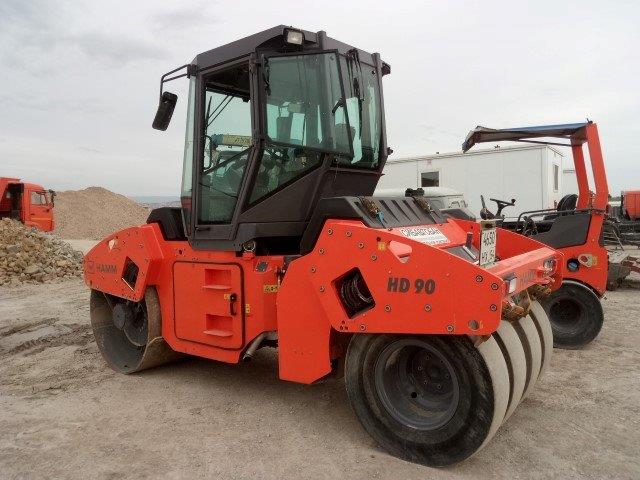 Год изготовления: 2017Наработка: 2077 мото-часовМестоположение: СимферопольСтоимость: 4 000 000,00 руб., в т.ч. НДС 20%.Комплектация:Каток HAMM 90К с кабиной и системой отопления - Оба ведущих моста - Дизельный двигатель большой мощности с турбонаддувом - Боковое смещение задней полурамы ±100 мм - Свободный обзор рабочей поверхности и боковых кромок бандажей - Переднее и заднее стекла 1х1 м - Регулируемое кресло машиниста, рулевое колесо, приборная панель - Поворотное кресло машиниста - Многофункциональные ручки управления с обеих сторон кресла - Аварийный останов - 3 тормозные системы - 2 пластмассовых водяных бака - Система орошения с двумя водяными насосами - Хороший обзор с кресла всех сопел системы орошения - Эргономичный пульт управления Технические характеристики Масса:   Рабочий вес с ROPS 8320 кг Рабочая масса с кабиной 8585 кг Максимальный вес 11240 кг Статическая линейная нагрузка, спереди 27,5 кг/см Размеры:Общая длина 4600 мм Общая высота с кабиной 3050 мм Общая ширина с кабиной 1810 мм Радиус поворота: по внутр. следу 3961 мм Габариты бандажа: Ширина бандажа 1680 мм Диаметр бандажа 1200 мм Толщина бандажа 17 мм Тип бандажа гладкий / неразделённый Размер шин, сзади 11.00-20 Количество 4 Двигатель:Тип дизельный, Deutz TCD 2012 L04 2V с водяным охлаждением,                                                                      4–х цилиндровый Мощность по ISO 14396 100.0 кВт (136,0 л.с.) при 2300 мин–1 Мощность по SAE J1349 100.0 кВт (134,0 л.с.) при 2300 мин–1 Топливный бак 185 л Привод: Гидростатический привод на оба моста через гидродвигатель напрямую на передний бандаж и половины заднего бандажа. Скорость:Рабочая 0-7,4 км/ч Транспортная 0-14,8 км/ч Способность преодолевать подъем с вибрацией/без вибрации 30/40% Вибрация: Гидростатический привод. Вибрация переднего бандажа Частота вибрации, спереди, I/II  42/50 Гц Амплитуда, спереди, I/II,  0,66/0,37 мм Центробежная сила  75/60 кН Рулевое управление  Рулевое управление с гидростатическим усилителем рулевого привода. Поворот рам относительно друг друга ± 39°, наклон ± 10°. Тормозные системы Рабочая: гидростатическая. Стояночная: с пружинным энергоаккумулятором. Аварийный останов: гидростатическим приводом и стояночной тормозной системой. Система орошения Система орошения под давлением, 2 насоса, с интервальный выключатель, включение вручную, фильтр, 2 пластмассовых бака общей вместимостью 900 л. Разбрызгиватель эмульсии для смачивания колес с баком 22 л. Электрооборудование Рабочее напряжение 12 В, аккумулятор 155 Ач. Стандартное оборудование - Кабина. - Система отопления. - Регулируемый пульт управления. - Устройство управления поворотным механизмом сиденья с подлокотниками  и ремнем безопасности. - 2 многофункциональные ручки управления слева и справа от кресла.  - Регулируемая амплитуда: большая/малая. - Пакет освещения для применения на дорогах общего пользования. - Платформа машиниста, подъем с двух сторон. - Поручни для подъема на платформу машиниста. - Спидометр. Скачать фото с сайта:https://www.maxcar54.ru/catalog/prodazha-gruzovikov/katok-hamm-90k-2017-g-v/С уважением, Карнаков Вячеслав Владимирович
директор ООО "МаксКар"
8 (383) 233-32-53
8-913-752-39-768-913-477-09-39 (служебный)
стоянка - г. Новосибирск, ул. Кубовая, 60.
(карьер Мочище, ост. Объединение 4, автобаза "КатуньТранс")
maxcar54@mail.ruwww.maxcar54.ruhttps://www.youtube.com/channel/UCIiFI5uro5xB8fkw0N0pyRg/videos